PRIJAVNICA ZA AKTIVNI TEDEN  ŠPORTA 2016(od 6 – 15 let)RAZMIGAJ SE IN SE NAM PRIDRUŽI !  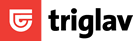 Ime in priimek otroka:  Ime in priimek otroka:  Ime in priimek otroka:  Ime in priimek otroka:  Datum rojstva:Datum rojstva:Naslov stalnega bivališča (ulica, kraj, poštna številka):Naslov stalnega bivališča (ulica, kraj, poštna številka):Naslov stalnega bivališča (ulica, kraj, poštna številka):Naslov stalnega bivališča (ulica, kraj, poštna številka):Naslov stalnega bivališča (ulica, kraj, poštna številka):Naslov stalnega bivališča (ulica, kraj, poštna številka):Naslov stalnega bivališča (ulica, kraj, poštna številka):Naslov stalnega bivališča (ulica, kraj, poštna številka):Naslov stalnega bivališča (ulica, kraj, poštna številka):Naslov stalnega bivališča (ulica, kraj, poštna številka):Naslov stalnega bivališča (ulica, kraj, poštna številka):Naslov stalnega bivališča (ulica, kraj, poštna številka):Telefon doma:Telefon doma:Telefon doma:Telefon staršev v službi:Telefon staršev v službi:Telefon staršev v službi:Telefon staršev v službi:Telefon staršev v službi:Telefon staršev v službi:GSM: _________________GSM: _________________GSM: _________________GSM: _________________Elektronska pošta: ____________________________________Cena: 25,00 €TERMINI – S KRIŽCEM OZNAČI ŽELJENI TERMIN:           11.7.–15.7.2016 – od 9.00 – 12.00 ure, prijavnico vrni do  7.7.2016           1.8.– 5.8.2016 - od 9.00 – 12.00 ure,  prijavnico vrni do  28.7.2016 Elektronska pošta: ____________________________________Cena: 25,00 €TERMINI – S KRIŽCEM OZNAČI ŽELJENI TERMIN:           11.7.–15.7.2016 – od 9.00 – 12.00 ure, prijavnico vrni do  7.7.2016           1.8.– 5.8.2016 - od 9.00 – 12.00 ure,  prijavnico vrni do  28.7.2016 Elektronska pošta: ____________________________________Cena: 25,00 €TERMINI – S KRIŽCEM OZNAČI ŽELJENI TERMIN:           11.7.–15.7.2016 – od 9.00 – 12.00 ure, prijavnico vrni do  7.7.2016           1.8.– 5.8.2016 - od 9.00 – 12.00 ure,  prijavnico vrni do  28.7.2016 Elektronska pošta: ____________________________________Cena: 25,00 €TERMINI – S KRIŽCEM OZNAČI ŽELJENI TERMIN:           11.7.–15.7.2016 – od 9.00 – 12.00 ure, prijavnico vrni do  7.7.2016           1.8.– 5.8.2016 - od 9.00 – 12.00 ure,  prijavnico vrni do  28.7.2016 Elektronska pošta: ____________________________________Cena: 25,00 €TERMINI – S KRIŽCEM OZNAČI ŽELJENI TERMIN:           11.7.–15.7.2016 – od 9.00 – 12.00 ure, prijavnico vrni do  7.7.2016           1.8.– 5.8.2016 - od 9.00 – 12.00 ure,  prijavnico vrni do  28.7.2016 Elektronska pošta: ____________________________________Cena: 25,00 €TERMINI – S KRIŽCEM OZNAČI ŽELJENI TERMIN:           11.7.–15.7.2016 – od 9.00 – 12.00 ure, prijavnico vrni do  7.7.2016           1.8.– 5.8.2016 - od 9.00 – 12.00 ure,  prijavnico vrni do  28.7.2016 Elektronska pošta: ____________________________________Cena: 25,00 €TERMINI – S KRIŽCEM OZNAČI ŽELJENI TERMIN:           11.7.–15.7.2016 – od 9.00 – 12.00 ure, prijavnico vrni do  7.7.2016           1.8.– 5.8.2016 - od 9.00 – 12.00 ure,  prijavnico vrni do  28.7.2016 Elektronska pošta: ____________________________________Cena: 25,00 €TERMINI – S KRIŽCEM OZNAČI ŽELJENI TERMIN:           11.7.–15.7.2016 – od 9.00 – 12.00 ure, prijavnico vrni do  7.7.2016           1.8.– 5.8.2016 - od 9.00 – 12.00 ure,  prijavnico vrni do  28.7.2016 Elektronska pošta: ____________________________________Cena: 25,00 €TERMINI – S KRIŽCEM OZNAČI ŽELJENI TERMIN:           11.7.–15.7.2016 – od 9.00 – 12.00 ure, prijavnico vrni do  7.7.2016           1.8.– 5.8.2016 - od 9.00 – 12.00 ure,  prijavnico vrni do  28.7.2016 Elektronska pošta: ____________________________________Cena: 25,00 €TERMINI – S KRIŽCEM OZNAČI ŽELJENI TERMIN:           11.7.–15.7.2016 – od 9.00 – 12.00 ure, prijavnico vrni do  7.7.2016           1.8.– 5.8.2016 - od 9.00 – 12.00 ure,  prijavnico vrni do  28.7.2016 Elektronska pošta: ____________________________________Cena: 25,00 €TERMINI – S KRIŽCEM OZNAČI ŽELJENI TERMIN:           11.7.–15.7.2016 – od 9.00 – 12.00 ure, prijavnico vrni do  7.7.2016           1.8.– 5.8.2016 - od 9.00 – 12.00 ure,  prijavnico vrni do  28.7.2016 Elektronska pošta: ____________________________________Cena: 25,00 €TERMINI – S KRIŽCEM OZNAČI ŽELJENI TERMIN:           11.7.–15.7.2016 – od 9.00 – 12.00 ure, prijavnico vrni do  7.7.2016           1.8.– 5.8.2016 - od 9.00 – 12.00 ure,  prijavnico vrni do  28.7.2016 Elektronska pošta: ____________________________________Cena: 25,00 €TERMINI – S KRIŽCEM OZNAČI ŽELJENI TERMIN:           11.7.–15.7.2016 – od 9.00 – 12.00 ure, prijavnico vrni do  7.7.2016           1.8.– 5.8.2016 - od 9.00 – 12.00 ure,  prijavnico vrni do  28.7.2016 IZJAVAIZJAVAIZJAVAIZJAVAIZJAVAIZJAVAIZJAVAIZJAVAIZJAVAIZJAVAIZJAVAIZJAVAIZJAVAPodpisani(velike tiskane črke) dovoljujem udeležbo(velike tiskane črke) dovoljujem udeležbo(velike tiskane črke) dovoljujem udeležbo(velike tiskane črke) dovoljujem udeležbo(velike tiskane črke) dovoljujem udeležbo(velike tiskane črke) dovoljujem udeležbosina/hčerke/varovanca:sina/hčerke/varovanca:sina/hčerke/varovanca:sina/hčerke/varovanca:sina/hčerke/varovanca:sina/hčerke/varovanca:na aktivnem tednu športa 2016.na aktivnem tednu športa 2016.Kraj in datum:Kraj in datum:Kraj in datum:Kraj in datum:Kraj in datum:Kraj in datum:Kraj in datum:Kraj in datum:Kraj in datum:Kraj in datum:Podpis staršev (skrbnika):Podpis staršev (skrbnika):Podpis staršev (skrbnika):